ОТЧЕТИркутского регионального отделения РЭА за 2017 годУчастие в организации и проведении «Байкальского международного экологического водного форума», 13-15 сентября 2017 г., г. Иркутск (Сибирское отделение РАН, Иркутский научный центр СО РАН). Приложения по БМЭВФ-2-017 (файлы): Итоги БМЭВФ-2017;мероприятия БМЭВФ-2017;Ассоциация озерных регионов (АОР);миссия АОР;партнеры АОР;организаторы БМЭВФ-2017.Проведена санитарно-бактериологическая, химическая и токсикологическая оценка качества вод оз. Байкал в акваториях максимального «туристического влияния» (Лимнологический институт СО РАН).Исследованы масштабы и причины массового развития водоросли «спирогира» в оз. Байкал (Лимнологический институт СО РАН).Изучены причины гибели губок в экосистеме оз. Байкал (Лимнологический институт СО РАН).Начаты исследования паразитарной системы патогенного для человека и домашних животных паразита Opisthorchis felineus в Иркутском очаге описторхоза (Байкальский музей ИНЦ СО РАН).Мониторинг состояния популяции байкальской нерпы на лежбищах в районе Ушканьих островов (on line наблюдения) (Байкальский музей ИНЦ СО РАН).Мониторинг за состоянием донных биоценозов в Лиственничном заливе Байкала (on line наблюдения) (Байкальский музей ИНЦ СО РАН).Участие в работе экспертной комиссии по выяснению причин гибели байкальского тюленя на Южном Байкале (Байкальский музей ИНЦ СО РАН).Обобщение материалов о жизни и научной деятельности выдающихся исследователей Байкала и проведение б межинститутских семинаров и б выставок: академик Г.И. Галазий (95-летие) (март 2017), д.г.-м.н., проф. А.А. Бухаров (май 2017 г.), художник Б.И. Лебединский (июль 2017 г.), д.г.-м.н., проф. Г.Г. Мартинсон (105 лет) (октябрь 2017 г.), д.б.н., проф. Л.Н. Тюлина (120 лет) (ноябрь 2017 г.), д.г.-м.н., проф. Г.Ф. Уфимцев (декабрь 2017 г.). Изданы библиографические списки работ ученых, их биографии в серии «Исследователи Байкала». Переиздана книга Г.Г. Мартинсона «В поисках древних озер Азии». В семинарах них приняло участие около 500 человек (ученые, студенты). Всего было подготовлено 38 докладов. На выставках были представлены постеры с описанием жизни ученых, информация об их учителях, коллегах и достижениях, которые позволяют отнести их к выдающимся исследователям Сибири и Байкала. Каждая выставка сопровождалась выставками публикаций ученых, включая их научно-популярное наследие. Также благодаря коллегам и близким ученых были представлены их личные вещи, письма и результаты их творчества и увлечений, что вызывает особый интерес не только у коллег, но и у посетителей Байкальского музея. В рамках семинара, посвященного палеонтологу Г.Г. Мартинсону был проведен урок с учениками 4-го класса Листвянской школы на тему «Мой любимый динозавр», выставка рисунков школьников, все победители были награждены ценными призами (Байкальский музей ИНЦСО РАН).Проведена Всероссийская научная конференция «Фундаментальные проблемы экологии России» (25 июня - 1 июля 2017 г. Иркутск – пос. Листвянка) (Иркутский научный центр СО РАН).Председатель, акад., проф., д.б.н.В.В. Дрюккер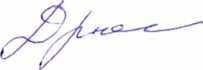 Ученый секретарь, акад., д.б.н.	            О.Т. Русинек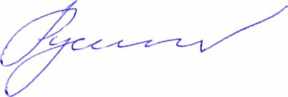 